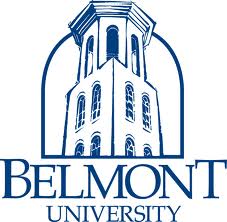 Forensics Friends,Belmont University and Carson-Newman University would like to cordially invite you to Tennessee Porch Swing IX, a forensics tournament held this year on Belmont’s campus in Nashville, Tennessee from November 14-16.  Friday we will host an NPDA tournament with four preliminary rounds and appropriate out rounds with two separate IE tournaments on Saturday and Sunday.There are a few new elements to our tournament this year.  Since our state has added “improvisational duo” to its state tournament, we will be trying the event at the porch swing this year.  Also, we will be located in a brand new building on our campus this year, the Wedgewood Academic Center (WAC).  Every classroom used throughout the entire tournament (both debate and IE) will be located at this complex.  Thus, no getting wet between rounds on a rainy day!  If we can answer any questions or if we can do anything to further accommodate your visit, please don’t hesitate to ask either of the tournament directors.  We look forward to seeing you in November!Jason Stahl						Chip Hall Belmont University					Carson-Newman UniversityRegistrationAll entries are due to the tournament directors by Tuesday, November 11 at 5:00 p.m. (CST). Entries may be altered until noon on Wednesday, November 12.  After this point, fees are established and all drop or change fees will be added to the original entry fees.  Entries for Parliamentary Debate as well as the Saturday IE tournament should be sent to Jason Stahl at Belmont University (contact information is below).  Entries for the Sunday IE tournament should be sent to Chip Hall at Carson-Newman University.  Email is the best means for sending entries, but entries by fax and telephone will be accepted as well (please call to be sure your fax went through).  Also, if you are only attending the Saturday IE tournament, will you mention this when sending-in your invitation?  That will help us to make sure that there are no confusions on entries.Contact InformationThe tournament directors can be reached with the following information:Jason Stahl, Belmont University			Chip Hall, Carson-Newman Universityjason.stahl@belmont.edu				chiphall72@gmail.comPhone:  (615) 495-3414				Phone:  (865) 471-3443Fax:  (615) 460-6997					Fax:  (865) 471-3416DebateThe debate tournament will run according to NPDA approximate guidelines (although no war room will be provided).  A novice and open division will be made as long as 8+ teams are available in each division.  Individual speaker awards will be given to the top 6 novice and open speakers (assuming there are two divisions of competition).Individual EventsEvents will follow event guidelines seen at the AFA-NIET.  Rules for Duo Improv are found below.  In order to keep a timely schedule, competitors can enter up to four events per flight of competition.  A student is allowed to enter two separate duo’s as long as the person has two different pieces of literature with two separate duo partners.  Competitors may only enter duo improv once, regardless of partners.  Awards will also be given to the top novice competitor in each event.  We will allow for AFA’s rules regarding duo, but please be aware that even if this tournament qualifies the event for a national tournament, participants must follow the national organization’s specific rules for duo at that national tournament.Flight A Events			Flight B EventsExtemporaneous Speaking		Impromptu SpeakingPersuasive Speaking			Informative SpeakingPoetry Interpretation			Communication AnalysisProse Interpretation 			Dramatic InterpretationProgrammed Oral Interpretation	Duo InterpretationAfter Dinner Speaking		Duo ImprovDuo Improv (altered from Pi Kappa Delta rules):  Preparation time for Improvisational Duo is three minutes.  Preparation time is separate from performance time. Performance time must be a minimum of three minutes and a maximum of six with a 30-second grace period.  The judge should clarify with the students before they begin how time signals will be communicated and must then give signals as the contestants are performing to help them stay within the time limit. No make-up, costumes, props, or lighting are permitted, but a table and/or two chairs may be used (if available in the room).  Doors and walls are considered props and must not be used. The scene must contain only two characters with equal sharing of dialogue. An introduction by one or both students is REQUIRED to set the scene, and a resolution of the conflict should be evident at the end of the scene. Excessive profanity, sexual innuendo, or excessive physicality (i.e. pushing, shoving, and striking) will not be tolerated. Contestants are to remain outside of the room until it is their time to perform. PentathlonCompetitors entered in any five events at that half of the swing (not counting debate) will be qualified for a pentathlon award.  If competitors are entered in more than five events only the top five scores will count towards pentathlon points.  Pentath will be tabulated on final placements (6 points for 1st, etc.) and prelim points (3 points for every one, 2 points for every 2, and 1 point for every 3).FeesEntry FeesEach Individual Event Entry								$8Each Parliamentary Debate Team							$50Judging FeesAdditional fee for each uncovered IE slot (1 judge covers 6 slots)			$10Additional fee for each uncovered debate team (1 judge covers 2 teams)		$60Nuisance Fees Fee for each dropped IE/debate slot before noon on Wednesday, November 7	-no charge-Fee for each dropped IE/debate slot before 5:00 pm on Thursday, November 8	$15Fee for each dropped IE/debate after 5 pm Thursday, November 8			$25Fee for each judge dropped at registration						$100Drops fees after Wednesday at noon will be added to the previous total (it will not change entry totals nor uncovered judge totals).NOTE:  Participants/teams/judges not showing up to their rounds is equivalent to an entry being dropped at registration.  Thus, please be sure your students and judges attend each of their assigned rounds.While cash is preferred, checks will also be accepted.  Please make checks for Debate and Saturday’s IE’s to Belmont University.  Checks for Sunday’s IE’s should be made out to Carson-Newman University.Sweepstakes FormulaSweepstakes awards will be given to the top three teams for both halves of the IE tournament as well as the top three debate teams.  Overall swing awards will be provided to the top three teams.  Points will be provided as follows:DebatePreliminary and out-round wins or byes – 5pointsSpeaker Awards	6th place – 1 point		5th place – 2 points		4th place – 3 points	3rd place – 4 points		2nd place – 5 points		1st place – 6 pointsIE (same for both halves)Finalists6th place – 2 point		5th place – 4 points		4th place – 6 points	3rd place – 8 points		2nd place – 10 points		1st place – 12 pointsHousingBelow is a list of hotels near Belmont University. There are two sets of hotels: closer and cheaper.  The close ones are pricey (it’s downtown Nashville), but for a few extra minutes to your commute you can save a lot of money. Simply ask for the Belmont University rate when making your reservation. Close & Convenient, but Pricey HotelsCourtyard by Marriott - Vanderbilt West End 1901 West End Ave Nashville, TN 37203 
(615) 327-9900 begin_of_the_skype_highlighting http://www.courtyard.com/BNAWE Belmont Rate:  $139(If receive other rate, contact Melanie or Jennifer in sales office… rate changes due to availability)
Hampton Inn & Suites - Green Hills 2324 Crestmoor Rd Nashville, TN 37215 
Online:  Belmont University’s corporate account number is 0560035832
www.hamptoninn.com/hi/nash-greenhills Belmont Rate:  $140Nashville Marriott at Vanderbilt University 2555 West End Avenue, Nashville, TN 37203 
(615) 321-1300 begin_of_the_skype_highlighting 
www.marriottvanderbilt.com Belmont (Weekend) Rate:  $179Hilton Garden Inn Nashville/Vanderbilt 1715 Broadway 
Nashville, TN 37203 
phone 615-369-5900 begin_of_the_skype_highlighting www.nashvillevanderbilt.hgi.com 
Online:  Use corporate rate code 2717565.Holiday Inn Select Vanderbilt  2613 West End Ave Nashville, TN 37203 (615) 327-4707 begin_of_the_skype_highlighting Rate:  $179Hotels Just Outside of Nashville, but Much CheaperHoliday Inn Express Hotel and Suites – Brentwood (Belmont Rate:  $95.00 + Tax) 5566 Franklin Pike Cir Brentwood, TN 37027 
(615) 221-5001 begin_of_the_skype_highlighting http://www.nashvillehiexpress.com/ 
Hilton Suites – Brentwood (Belmont Rate: $119) 9000 Overlook Blvd, Brentwood, TN 37027 
Sales Contact: Nicole Sears, (615) 376-3305 begin_of_the_skype_highlightingend_of_the_skype_highlightingNicole.Sears@hilton.comwww.brentwood.hilton.com Guesthouse Inn & Suites ($99 rate) 1909 Hayes St Nashville, TN 37203 
(615) 329-1000 begin_of_the_skype_highlighting Sales contact: Ask for the Belmont rate.
http://www.nashvilleguesthouseinn.com/ Hampton Inn Brentwood ($109/night) 5630 Franklin Pike CircleBrentwood, TN 37027 
(615) 373-2212 begin_of_the_skype_highlighting Sales contact: Brandon Wilson, bwilson@chartwellhospitality.com
(Ask for Belmont Rate) 111 Penn Warran Drive Brentwood, TN 37027 www.baymontinns.com
Brentwood Suites Hotel (Ask for Belmont Rate)622 Church St. EastBrentwood, TN 37027(615) 277-4000 begin_of_the_skype_highlighting www.brentwoodsuiteshotel.com*All rates based on availabilityDirectionshttp://www.belmont.edu/prospectivestudents/visiting/directions/Registration will be held in the Wedgewood Academic Center.  More details along with information on parking vans and busses will be sent to schools who register for the tournament.Tournament ScheduleFriday2:30-4:00 	Registration4:00- 5:15	Debate Round 15:15- 6:30	Debate Round 26:30- 7:45	Debate Round 37:45- 9:00	Debate Round 4Saturday7:30- 8:00	IE Registration (if not already completed from Friday’s registration)8:00		Extemp Draw8:15-9:45	Round 1, Flight A9:45-11:00	Round 1, Flight B11:00-12:15	Debate Elimination Round 112:00-12:30	Extemp Draw12:15-1:30	Round 2, Flight A1:30-2:45	Round 2, Flight B2:45-4:00	Debate Elimination Round 24:00-4:30	Extemp Draw (Finals)4:15-5:30	Finals, Flight A	Finals, Flight B7:00-8:15	Debate Elimination Round 3 (if needed)7:45		Awards Sunday8:00		Extemp Draw8:30-10:00	Round 1, Flight A10:00-11:30	Round 1, Flight B12:00		Extemp Draw12:30-2:00	Round 2, Flight A2:00-3:30	Round 2, Flight B3:45		Extemp Draw (Finals)	Finals, Flight A	Finals, Flight B7:45		Awards (or ASAP)